PREDSEDA NÁRODNEJ RADY SLOVENSKEJ REPUBLIKYČíslo: CRD-508/2017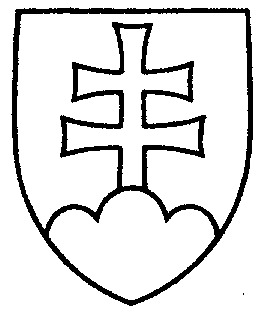 491ROZHODNUTIEPREDSEDU NÁRODNEJ RADY SLOVENSKEJ REPUBLIKYzo 7. marca 2017o pridelení výročnej správy o členstve Slovenskej republiky v Európskej únii na prerokovanie výboru Národnej rady Slovenskej republiky	P r i d e ľ u j e m	výročnú správu o členstve Slovenskej republiky v Európskej únii – hodnotenie a aktuálne priority vyplývajúce z Pracovného programu Európskej komisie (tlač 449), doručenú 7. marca 2017	Výboru Národnej rady Slovenskej republiky pre európske záležitosti	na prerokovanie do 20. marca 2017	s tým, že ako gestorský výbor podá Národnej rade Slovenskej republiky správu  o výsledku prerokovania uvedeného materiálu vo výbore a návrh na uznesenie Národnej rady Slovenskej republiky.v z. Béla   B u g á r   v. r.